CHECKLISTRe-Opening Buildings - Building Owners/OperatorsBefore you start - Map or sketch your entire water systemIdentify zones and include all treatment equipment, pumps, valves, tanks, etc. list all outlets/fixtures such as taps, fountains, showers, etc.be sure to include any connected food units like ice or coffee makers  Flush your entire systemstart where the water enters the building and work from closest to furthest, closest zone to furthest zone, closest outlet to furthest outletflushing requirements vary but run the water until the water maintains a constant cold temperature and the disinfectant (like chlorine) is detectedthis should be a rigorous flush so you want to open taps fully (remove the aerator filter or shower head) but be aware this could cause greater spray and aerosolsstaff should wear appropriate PPE such as gloves, mask (N95 is recommended), and eye cover while flushingHot Water Flush your cold water system first then your hot water systemHot water tanks should be kept above 60˚C to ensure a temperature over 50˚C throughout the system.  Be sure to flush the tank fully to replace all of its water.  You may consider draining the tank, but be cautious as this could stir up sedimentation or cause syphoning concerns Then flush the hot water system from closest to furthest from the tankCleaningIf possible, clean, disinfect and rinse all outlets, screens etc.Shocking your systemShock chlorination may only need to be considered if you have a large system with remote branches, storage tanks, or you still detect issues after flushing, if you serve vulnerable populations or have a history of pathogen problemsSuch system shocking should be conducted by a water treatment professionalTestingFor smaller buildings, after flushing, you should be able to feel a consistent cold temperature and even detect disinfectant (such as chlorine by smell) For larger buildings and any building serving vulnerable populations, professional testing is highly recommendedTesting for disinfectant residual - simple equipment and/or testing services are available from local water treatment companies, plumbers and pool professionals Testing for microbial pathogens – for complex systems, buildings serving vulnerable populations, or any with a history of contaminations (like Legionella) – these issues are often related to water in HVAC systems.  Your local health unit should be contacted for assistance. THIS IS A SIMPLE CHECKLIST – REFER TO THE RESOURCE LINKS FOR DETAILED GUIDANCESAFELY RE-OPENING BUILDINGS
 a FACT SHEET 
for Building Owners/OperatorsSAFELY RE-OPENING BUILDINGS
 a FACT SHEET 
for Building Owners/Operators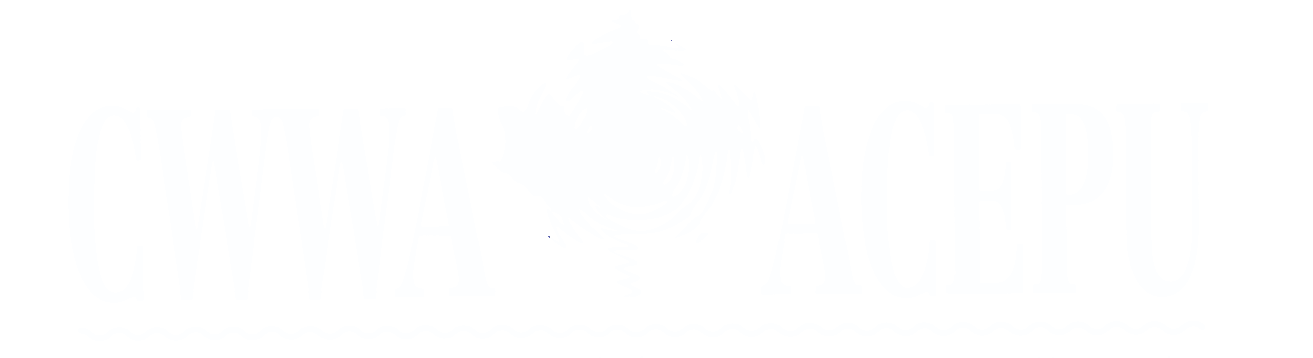 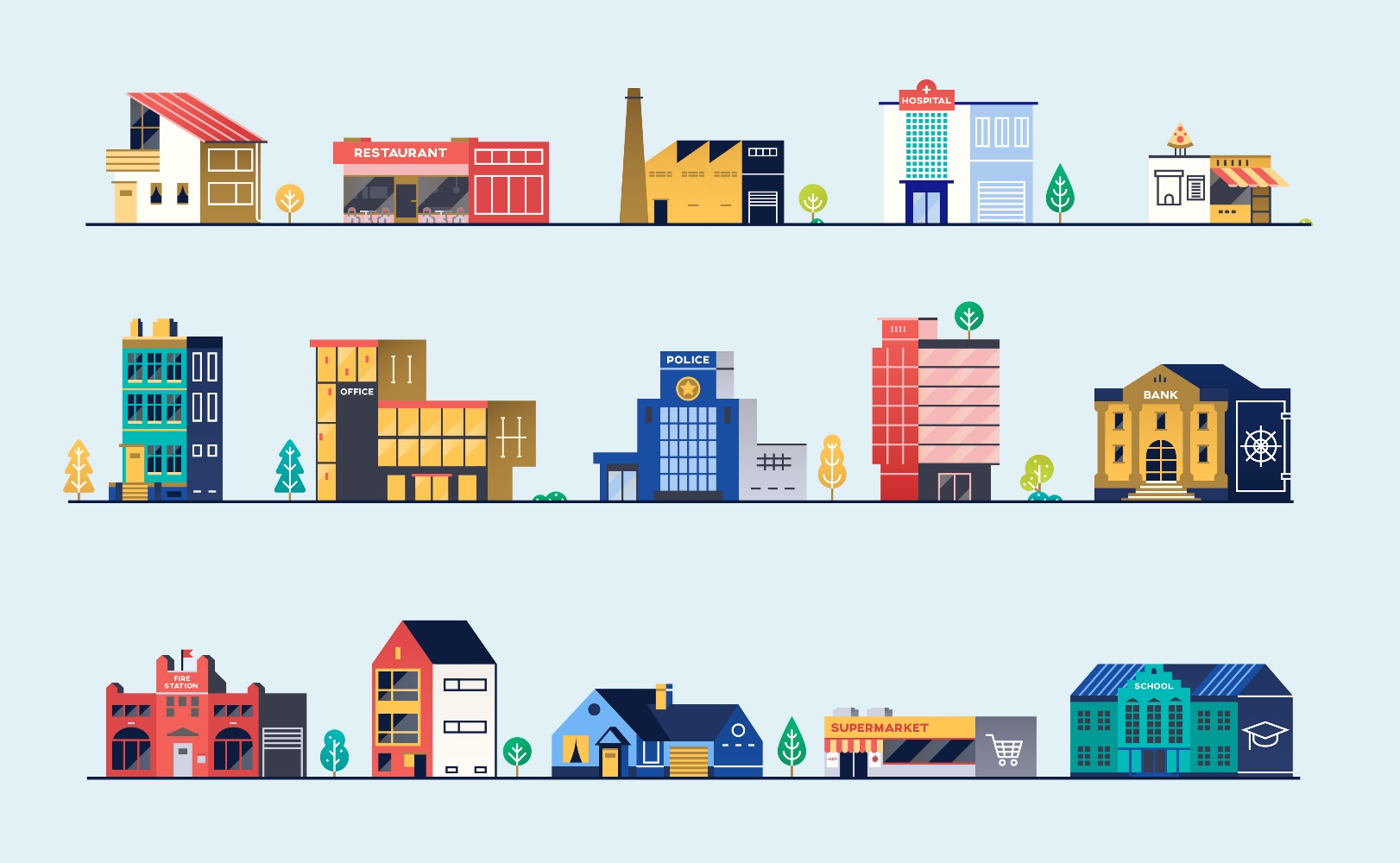 Additional resources will be posted to www.cwwa.ca as they become available.The IssueWhen buildings are closed or on low occupancy for any prolonged period, water in the building becomes stagnant and can pose serious health risks.  Harmful microbiological and chemical contaminants can grow or leach into water supply.The effect of such stagnation will vary between each building based on factors such as length of the shutdown, size of the building, number of occupants, complexity of the system, integrity of the plumbing, and maintenance performed during the shutdown. ResponsibilityWhile municipal utilities are responsible to get clean, safe drinking water to each property, it is the responsibility of each property owner to ensure it maintains the safety of that water within their building.  Canadian utilities, provincial/federal ministries and local public health authorities are here to support you and provide advice.  This fact sheet is intended to identify the major concerns, to list issues that should be considered and to provide reference information and more detailed guidance. These considerations should be addressed before allowing tenants and visitors to re-occupy any building that has been closed for a prolonged period.COVID-19
National response to the COVID-19 crisis has forced the prolonged closure or reduced occupancy of many buildings.  This includes, offices, retail outlets, restaurants, hotels, factories and more.  This also includes many institutions such as schools, libraries and community centres.  Now, as Canadian provinces and territories begin to lift restrictions, and communities prepare to re-open public spaces, we need all building owners and operators to be aware of issues that could threaten the safety of the water and sewer services in their building.  What are the possible concerns?In general, when a building is not in use and the building water system is not actively maintained, the water becomes stagnant within the pipes, equipment, and any storage tanks.  The disinfectant residual decays and disappears, hot water systems can become cooler and cold water systems can become warm.   This can lead to the following:Maintenance & Mitigation During a Shutdown:During any period of shutdown or low occupancy, building owners/operators can mitigate the concerns identified above by undertaking the following: Re-opening a Building:Other Considerations:Where can you get more detailed guidance:
Additional resources will be posted to www.cwwa.ca as they become available.The IssueWhen buildings are closed or on low occupancy for any prolonged period, water in the building becomes stagnant and can pose serious health risks.  Harmful microbiological and chemical contaminants can grow or leach into water supply.The effect of such stagnation will vary between each building based on factors such as length of the shutdown, size of the building, number of occupants, complexity of the system, integrity of the plumbing, and maintenance performed during the shutdown. ResponsibilityWhile municipal utilities are responsible to get clean, safe drinking water to each property, it is the responsibility of each property owner to ensure it maintains the safety of that water within their building.  Canadian utilities, provincial/federal ministries and local public health authorities are here to support you and provide advice.  This fact sheet is intended to identify the major concerns, to list issues that should be considered and to provide reference information and more detailed guidance. These considerations should be addressed before allowing tenants and visitors to re-occupy any building that has been closed for a prolonged period.COVID-19
National response to the COVID-19 crisis has forced the prolonged closure or reduced occupancy of many buildings.  This includes, offices, retail outlets, restaurants, hotels, factories and more.  This also includes many institutions such as schools, libraries and community centres.  Now, as Canadian provinces and territories begin to lift restrictions, and communities prepare to re-open public spaces, we need all building owners and operators to be aware of issues that could threaten the safety of the water and sewer services in their building.  What are the possible concerns?In general, when a building is not in use and the building water system is not actively maintained, the water becomes stagnant within the pipes, equipment, and any storage tanks.  The disinfectant residual decays and disappears, hot water systems can become cooler and cold water systems can become warm.   This can lead to the following:Maintenance & Mitigation During a Shutdown:During any period of shutdown or low occupancy, building owners/operators can mitigate the concerns identified above by undertaking the following: Re-opening a Building:Other Considerations:Where can you get more detailed guidance:
Additional resources will be posted to www.cwwa.ca as they become available.The IssueWhen buildings are closed or on low occupancy for any prolonged period, water in the building becomes stagnant and can pose serious health risks.  Harmful microbiological and chemical contaminants can grow or leach into water supply.The effect of such stagnation will vary between each building based on factors such as length of the shutdown, size of the building, number of occupants, complexity of the system, integrity of the plumbing, and maintenance performed during the shutdown. ResponsibilityWhile municipal utilities are responsible to get clean, safe drinking water to each property, it is the responsibility of each property owner to ensure it maintains the safety of that water within their building.  Canadian utilities, provincial/federal ministries and local public health authorities are here to support you and provide advice.  This fact sheet is intended to identify the major concerns, to list issues that should be considered and to provide reference information and more detailed guidance. These considerations should be addressed before allowing tenants and visitors to re-occupy any building that has been closed for a prolonged period.COVID-19
National response to the COVID-19 crisis has forced the prolonged closure or reduced occupancy of many buildings.  This includes, offices, retail outlets, restaurants, hotels, factories and more.  This also includes many institutions such as schools, libraries and community centres.  Now, as Canadian provinces and territories begin to lift restrictions, and communities prepare to re-open public spaces, we need all building owners and operators to be aware of issues that could threaten the safety of the water and sewer services in their building.  What are the possible concerns?In general, when a building is not in use and the building water system is not actively maintained, the water becomes stagnant within the pipes, equipment, and any storage tanks.  The disinfectant residual decays and disappears, hot water systems can become cooler and cold water systems can become warm.   This can lead to the following:Maintenance & Mitigation During a Shutdown:During any period of shutdown or low occupancy, building owners/operators can mitigate the concerns identified above by undertaking the following: Re-opening a Building:Other Considerations:Where can you get more detailed guidance:
